KẾ HOẠCH DẠY HỌCMÔN: TOÁN – LỚP 2CHỦ ĐỀ: ÔN TẬP CUỐI NĂMTUẦN 35  	       BÀI : THỰC HÀNH VÀ TRẢI NGHIỆM    (TIẾT 1)( Sách Chân trời sáng tạo – SGK trang 113,114 )MỤC TIÊU:1. Năng lực:1.1. Năng lực đặc thù: - Giao tiếp toán học: Tri giác các hình bằng xúc giác.- Tư duy và lập luận toán học: Nhận biết được hình dạng của các khối lập phương.- Sử dụng công cụ, phương tiện toán học: Sử dụng trực quan các khối lập phương và tranh ảnh để học sinh nhận biết và khắc sâu hình dạng và tên gọi của các khối lập phương qua mô hình và các vật xung quanh trong cuộc sống hằng ngày.- Tích hợp: vào cuộc sống và môn TNXH.1.2. Năng lực chung: - Tự chủ và tự học: Tự giác học tập, tham gia vào các hoạt động- Giao tiếp và hợp tác: Có thói quen trao đổi, giúp đỡ nhau trong học tập; biếtcùng nhau hoàn thành nhiệm vụ học tập theo sự hướng dẫn của thầy cô.- Năng lực giải quyết vấn đề và sáng tạo: Biết thu nhận thông tin từ tình huống, nhận ra những vấn đề đơn giản và giải quyết được vấn đề.Phẩm chất: - Trung thực: Thật thà, ngay thẳng trong việc học tập và làm bài.- Chăm chỉ: Chăm học, chăm làm, tích cực tham gia các hoạt động học tập.- Trách nhiệm: Có trách nhiệm tham gia tốt các hoạt động học tập, hoàn thành nhiệm vụ được giao, làm bài tập đầy đủ.II. PHƯƠNG TIỆN DẠY – HỌC:Giáo viên: - Sách Toán lớp 2; bộ thiết bị dạy toán; một số hình khối để chơi, bài hát “ Em đi chơi thuyền.2. Học sinh: - Sách học sinh, vở bài tập; bộ thiết bị học toán; bảng con; một số hình khối.III. CÁC HOẠT ĐỘNG HỌC:KẾ HOẠCH DẠY HỌCMÔN: TOÁN – LỚP 2CHỦ ĐỀ: ÔN TẬP CUỐI NĂMTUẦN 35  	       BÀI : THỰC HÀNH VÀ TRẢI NGHIỆM    (TIẾT 2)( Sách Chân trời sáng tạo – SGK trang 113,114 )MỤC TIÊU:1. Năng lực:1.1. Năng lực đặc thù: - Giao tiếp toán học: Tri giác các hình bằng xúc giác.- Tư duy và lập luận toán học: Nhận biết được hình dạng của các khối lập phương.- Sử dụng công cụ, phương tiện toán học: Sử dụng trực quan các khối lập phương và tranh ảnh để học sinh nhận biết và khắc sâu hình dạng và tên gọi của các khối lập phương qua mô hình và các vật xung quanh trong cuộc sống hằng ngày.- Tích hợp: vào cuộc sống và môn TNXH.1.2. Năng lực chung: - Tự chủ và tự học: Tự giác học tập, tham gia vào các hoạt động- Giao tiếp và hợp tác: Có thói quen trao đổi, giúp đỡ nhau trong học tập; biếtcùng nhau hoàn thành nhiệm vụ học tập theo sự hướng dẫn của thầy cô.- Năng lực giải quyết vấn đề và sáng tạo: Biết thu nhận thông tin từ tình huống, nhận ra những vấn đề đơn giản và giải quyết được vấn đề.Phẩm chất: - Trung thực: Thật thà, ngay thẳng trong việc học tập và làm bài.- Chăm chỉ: Chăm học, chăm làm, tích cực tham gia các hoạt động học tập.- Trách nhiệm: Có trách nhiệm tham gia tốt các hoạt động học tập, hoàn thành nhiệm vụ được giao, làm bài tập đầy đủ.II. PHƯƠNG TIỆN DẠY – HỌC:Giáo viên: - Sách Toán lớp 2; bộ thiết bị dạy toán; một số hình khối để chơi, bài hát “ Em đi chơi thuyền.2. Học sinh: - Sách học sinh, vở bài tập; bộ thiết bị học toán; bảng con; một số hình khối.III. CÁC HOẠT ĐỘNG HỌC:Phiếu bài tập 1 và bảng nhóm 1TGHoạt động giáo viênHoạt động của học sinh5’ 1. Hoạt động 1:  Khởi động:* Mục tiêu: Tạo không khí lớp học vui tươi, sinh động kết hợp kiểm tra kiến thức cũ.* Phương pháp: múa hát, hỏi - đáp.* Hình thức: Cả lớp- Hát và múa theo nhạc. “Em đi chơi thuyền”- Gv chiếu lên màn hình các hình khối đã học và yêu cầu học sinh nêu tên.- Nhận xét, tuyên dương.-> Giới thiệu bài học mới: Thực hành và trải nghiệm.- HS viết câu trả lời lên bảng con.29’2. Hoạt động 2: Thực hành* Mục tiêu: Nhận biết được đặc điểm các hình khối đã học bằng xúc giác..* Phương pháp: Trực quan, đàm thoại, trò chơi  *Hình thức: Cá nhân, nhóm.Tri giác các hình khối bằng xúc giác   GV cho HS chơi trò : “Dùng tay nhận biết các hình khối đã học.”GV phổ biến luật chơi và cho HS chơi.GV  chia HS thành  4 đội. Mỗi lần chơi: cử 2 HS / đội. Bịt mắt và dùng tay để tìm các hình khối theo yêu cầu (trong vòng 15 giây cho mỗi yêu cầu).Ví dụ: Tìm khối lập phương (15’)                         Tìm khối trụ (15’)Lưu ý: GV có thể lắc chuông hoặc vỗ tay đễ làm hiệu cho HS biết lúc bắt đầu và kết thúc cho mỗi yêu cầu.Kết thúc mỗi lần chơi, đội nào tìm được nhiều hình khối nhất thì thắng 1 trận.Kết thúc trò chơi, đội nào có nhiều trận thắng nhất thì thắng cuộc.HS tham gia trò chơi lần lượt đoán được khối lập phương, khối chữ nhật, khối trụ, khối cầu.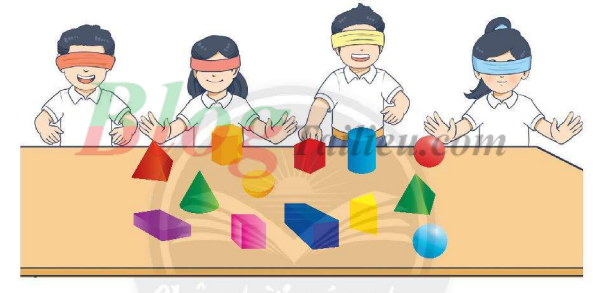 1’3.Hoạt động ở nhà: * Mục tiêu: Tạo điều kiện để phụ huynh kết nối việc học tập của học sinh ở trường và ở nhà, giúp cha mẹ hiểu thêm về con em.* Phương pháp: Tự học.-  Giáo viên yêu học sinh về chơi lại trò chơi “Dùng tay nhận biết các hình khối đã học.” với người thân trong nhà và sưu tầm thêm tranh, ảnh , vật thật có liên quan đến các hình khối đã học.- Học sinh thực hiện ở nhà và sưu tầm.TGHoạt động của giáo viênHoạt động của học sinh5’1. Hoạt động 1: Khởi động * Mục tiêu: Tạo không khí lớp học vui tươi, sinh động kết hợp kiểm tra kiến thức cũ.* Phương pháp: Trò chơi “ Thỏ tìm hang”.* Hình thức: cả lớp - Giáo viên chia lớp thành 4 đội yêu cầu học sinh Hs sắp xếp lại các hình ( con thỏ) cho đúng với tên của chúng ( hang)  lần lượt là khối lập phương, khối chữ nhật, khối trụ, khối cầu. - GV nhận xét, tuyên dương-Gv giới thiệu bài : Thực hành và trải nghiệm (tiết 2)- HS tham gia trò chơi14’2. Hoạt động 2:Quan sát tranh :* Mục tiêu: Nhận biết được các vật xung quanh tương ứng với các hình khối đã học* Phương pháp : đàm thoại, trực quan, thảo luận* Hình thức: Cá nhân, nhóm.Dựa vào tranh trả  lời câu hỏi- Hướng dẫn HS Quan sát tranh sát tranh và thảo luận các hình khối đã học có trong tranh và ghi vào phiếu bài tập (1)GV nhận xét và tuyên dương.Gv : Ngoài những vật có trong hình còn vật nào xung quanh có các dạng hình khối đã học không?GV chốt ý.HS thảo luận và ghi vào phiếu.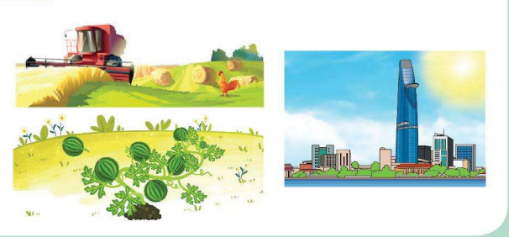 HS trình bày trước lớp.HS nhận xét bài bạn.HS trả lời theo hiểu biết:Tủ,bóng đèn, thùng giấy, ly …..15’3. Hoạt động 3 : Thực tế* Mục tiêu: Vận dụng hiểu biết vào thực tế cuộc sống* Phương pháp : Thực hành, đàm thoại, trực quan, thảo luận* Hình thức: Cá nhân, nhóm.  Tìm những vật có dạng hình khối ở xung quanh em.GV cho HS thực hiện theo nhóm 6 , sắp xếp những tranh ảnh và vật thật sưu tầm được vào đúng với dạng hình khối của nó. ( Bảng nhóm 1 )   Lưu ý  GV cho HS trình bày nhóm nào sưu tầm được nhiều và sắp xếp đúng là thằng.GV cho học sính trưng bày tranh sưu tầm của nhóm cho cả lớp xem.GV nhận xét và tuyên dương.HS thảo luận nhóm sắp xếp vào bảng theo yêu cầu của GV.HS xem vật sưu tầm của nhóm bạnHS nhận xét bài của nhóm bạn1’Hoạt động ở nhà: * Mục tiêu: Tạo điều kiện để phụ huynh kết nối việc học tập của học sinh ở trường và ở nhà, giúp cha mẹ hiểu thêm về con em.* Phương pháp: Tự học.- Giáo viên yêu học sinh về chơi  trò chơi “Đố bạn” với người thân trong nhà về các sự vật xung quanh với các hình khối tương ứng.- Học sinh thực hiện ở nhà.Khối lập phươngKhối chữ nhậtKhối trụKhối cầu